Центральный Дом Российской Армии _________________________________________________________________Методический отдел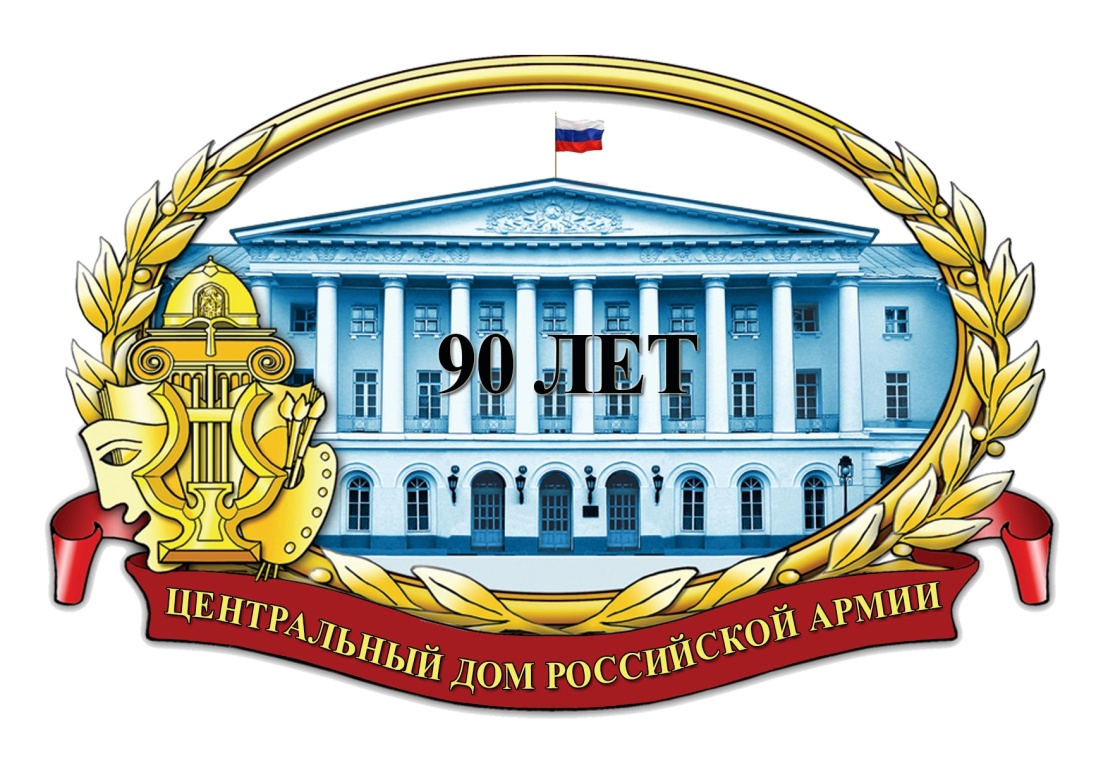 Формирование духовно-нравственных качеств военнослужащих, гражданского персонала и членов их семей средствами искусства.Выпуск 1. Музыка и киноМетодическое пособиеМосква2017 г.Материалы данного методического пособия предназначены для оказания помощи заместителям командиров по работе с личным составом, руководителям и специалистам Домов офицеров и клубов воинских частей для работы по комплексному формированию духовно-нравственных качеств военнослужащих, гражданского персонала и членов их семей средствами музыки и кино. В него входят материалы участников X Всероссийского конкурса на лучшие практические результаты культурно-досуговой деятельности учреждений культуры Российской Федерации                        «Золотой сокол-2016». Во втором выпуске мы расскажем о формировании духовно-нравственных качеств военнослужащих, гражданского персонала и членов их семей средствами литературы, театра и изобразительного искусства.Ответственный за выпускначальник методического отделазаслуженный работник культуры РФХробостов Д.В.Составители сборника:ведущий методистзаслуженный работник культуры РСФСРДмитриченко В.А.,начальник группы методикикультурно-досуговой работы заслуженный работник культуры РФИванов Ю.Е.,методист Рынзина Л.С.,слушатель Военного университета МО РФмайор Роткин Н.В.,художественный руководитель НОУ «Академия детского эстрадного искусства» член Союза композиторов Россиилауреат Государственных премий Львовский В.М.,заведующая библиотекой в/ч 95501 Зеленченко Е.В.Компьютерная обработка материала:Рынзина Л.С., Федосеев А.Н.Отзывы и предложения просим направлять по адресу:129110, Москва, Суворовская пл., дом 2Центральный Дом Российской Армииимени М.В.ФрунзеМетодический отделКонтактные телефоны: 8 (495) 681-56-17, 8(495) 688-54-92Формирование духовно-нравственных качеств военнослужащих, гражданского персонала и членов их семей Способность военнослужащих выполнять боевые задачи в современных условиях напрямую зависит от их внутренних свойств, в том числе от духовно-нравственных качеств. Офицеры и солдаты должны не только уверенно владеть имеющимся вооружением и военной техникой, знать и применять в боевой практике основы тактики подразделений и воинских частей, но и понимать во имя чего и за что они сражаются, иметь четко выстроенную мотивацию на выполнение воинского долга.Сложившаяся политическая ситуация остро актуализирует необходимость применения способов формирования духовно-нравственных качеств военнослужащих, гражданского персонала и членов их семей. Армия является составной частью общества, отражающей все его преимущества и пороки. Комплектуется она представителями различных социальных слоев.Современный военнослужащий – вчерашний школьник, студент, рабочий, объективно нуждается в ценностной «перезагрузке», путем интенсивной работы по формированию профессионально значимых духовно-нравственных качеств.Качества личности представляют собой специфику психологических процессов и состояний, черт характера и поведения в социальной или природной среде. Они динамичны и находятся в постоянном развитии. Их формирование и изменение зависит от многих биологических и социальных условий. Одним из таких качеств является духовность человека. В словаре С.И.Ожегова «духовность – это свойство души, состоящее в преобладании духовных, нравственных и интеллектуальных интересов над материальными».Нравственность – один из самых важных и существенных факторов общественной жизни, общественного развития и исторического прогресса. Она заключается в добровольном самодеятельном согласовании чувств, стремлений и действий членов общества с чувствами, стремлениями и действиями сограждан, их интересом и достоинством, с интересом и достоинством всего общества в целом. Часто нравственность отождествляют с моралью, с данной точки зрения нравственность рассматривается как русский вариант латинского термина «мораль». Мораль (от лат. moralis – нравственный) – нравственность, особая форма общественного сознания и вид общественных отношений (моральные отношения), один из основных способов регуляции действий человека в обществе с помощью норм. В отличие от простого обычая или традиции нравственные нормы получают идейное обоснование в виде идеалов добра и зла, справедливости и т.п. В отличие от права исполнение требований морали санкционируется лишь формами духовного воздействия (общественной оценки, одобрения или осуждения). Наряду с общечеловеческими элементами мораль включает исторически приходящие нормы, принципы, идеалы.Вместе с тем из данного же определения следует, что мораль является формой общественного сознания, совокупностью норм и принципов, которыми люди руководствуются в своем поведении. Нравственность же трактуется как более узкое понятие, как степень индивидуальной моральности. Следовательно, мораль существует в обществе,       нравственность – в человеке. Очевидно, что нужно различать мораль как форму общественного сознания (систему норм, требований к правилам поведения в межличностных отношениях, предъявляемых человеку обществом) и нравственность как характеристику психологической структуры личности (отвергающей или принимающей эти требования, осознающей их необходимость и испытывающей внутреннюю потребность в исполнении моральных норм, следовании им).В.И.Даль толковал нравственноcть как «половину духовного быта, противоположную умственному, но составляющую общее с ним духовное начало», «к умственному относится истина и ложь, к нравственному – добро и зло».Таким образом, духовные качества личности представляют собой его внутренние свойства, характеризующие особенности умственного и нравственного проявления личности. Человек признается духовным, если его духовные качества выражены, духовный мир развит; и наоборот, человека с неразвитым духовным миром называют бездуховным. Исходя из данного подхода, к духовной структуре личности, можно говорить о наличии духовно-интеллектуальных и духовно-нравственных качеств.Духовно-интеллектуальные и духовно-нравственные качества личности формируются через духовную сферу жизни общества, которая включает в себя религию, науку, образование, мораль, право, художественную культуру – все то, что приобщает человека к интеллектуальным и нравственным ценностям и является социально-культурными основами индивидуальной духовности. Социально-культурные основы духовностиПриставкой «духовно-» подчеркивается то, что речь идет об интеллектуальных и нравственных свойствах личности обязательно положительной (общественно-полезной) направленности, но не всех, а только высшего порядка. Безграмотность, глупость, безволие, трусость, алчность тоже есть качества личности, но они характеризуют собой бездуховность, т.е. невежество и безнравственность. Вместе с тем духовный – значит оторванный от низменного, свободный, устремленный к высшим идеалам: истине, добру, справедливости, любви – ко всему тому, что в христианстве олицетворяет Бог, как духовный абсолют. Недаром данный термин имеет теологическое происхождение. Религиозное понимание духовного имеет большое значение, так как подавляющее большинство воинов Русской армии исторического периода являлись людьми религиозными и работа с ними строилась, исходя из той огромной роли, которую играла религия в жизни общества и государства.Словосочетанием «духовные качества» определяются внутренние психологические свойства личности, но не все, а самые возвышенные, вызванные потребностью в высших ценностях, добавление слова «нравственные» подчеркивает то, что речь идет о духовных качествах, отмеченных нравственной доминантой (оцениваемых по шкале «добро – зло»).Рассматривая нравственные качества (без приставки «духовно-»), можно иметь в ввиду все психологические свойства личности, положительно отмеченные критерием нравственности, как самые возвышенные, так и из разряда бытовых или служебных отношений и закономерностей поведения личности. Например, такие свойства, как законопослушание, исполнительность, пунктуальность можно назвать нравственными качествами, но, навряд ли, – духовно-нравственными, так как они, как правило, не основаны на устремлении людей к высшим человеческим ценностям и идеалам, а являются следствием потребности людей в порядке и уважении друг друга и касаются более приземленных вопросов быта и деятельности.Вместе с тем, одно и тоже качество, например – дисциплинированность, может быть отмечено разной степенью одухотворенности или вообще не относиться к нравственным качествам, а лишь являться чертой поведения, обусловленной страхом санкций за нарушение воинской дисциплины. Если же дисциплинированность воина вызвана гордостью за причастность к священному делу защиты Отечества, болью за судьбу страны, любовью к ней, потребностью защищать соотечественников, такую дисциплинированность в полной мере можно назвать не только нравственным, но и, более того, – духовно-нравственным качеством. Естественно, что такая дисциплинированность будет более постоянна, так как имеет глубокое внутренне-мотивационное обоснование. Отсюда следует задача органов по работе с личным составом, учреждений культуры Вооруженных Сил культивировать социально и профессионально значимые потребности личности из разряда бытовых, материально обусловленных, в разряд обще нравственных, или даже духовно-нравственных качеств.Исходя из вышеизложенного, под духовно-нравственными качествами понимается часть внутренних свойств личности, характеризующих ее потребность в познании, достижении и защите признанных в обществе и отмеченных нравственной доминантой высших духовных ценностей. А формирование духовно-нравственных качеств военнослужащих, гражданского персонала и членов их семей – это процесс усвоения духовных ценностей общества и военной службы, превращения их в нравственные знания, убеждения и потребности.Практика работы по формированию духовно-нравственных качеств военнослужащих, гражданского персонала и членов их семей средствами искусства, как основной части художественной культуры характеризуется богатством своего методического репертуара, организационными формами и методами культурно-досуговой работы. Среди средств искусства, используемых в военной культуре, ведущее место занимают музыка, кино, изобразительное искусство, литература и театр. Воспитательная роль искусства осуществляется через сложный процесс эстетического воздействия на личность. Оказывая влияние на сознание и чувства человека, произведения искусства облагораживают их, возвышают духовно и нравственно, расширяют кругозор, побуждают к добросовестному выполнению воинского долга, содействуют развитию художественного вкуса и творческих способностей защитников Отечества, помогают им с позиции эстетики понять и прочувствовать величие патриотического долга, красоту и значение воинского труда.МузыкаМузыка относится к числу наиболее популярных видов искусства среди военнослужащих и служащих армии и флота. В лучших музыкальных произведениях воспеваются героические традиции, патриотизм российского народа, доблесть и мужество защитников Родины.Военная музыка служит целям военного управления, строевого обучения, воинского и эстетического воспитания военнослужащих, патриотического воспитания всех граждан, является важным элементом воинских ритуалов.Основной жанр военной музыки – марш (строевой, встречный, походный и др.), который сложился в инструментальной музыке в связи с необходимостью синхронизации движения большого числа людей, движения войск в строю, церемониальных и праздничных шествий. Для исполнения военной маршевой музыки создавались специальные военные инструментальные капеллы, а в дальнейшем военные оркестры.Военный оркестр – специальное штатное воинское подразделение, предназначенное для исполнения военной музыки, то есть музыкальных произведений. Подготовкой квалифицированных кадров военных дирижеров и музыкантов занимается Военно-оркестровая служба Вооруженных Сил Российской Федерации, которая призвана содействовать духовному и культурному развитию военнослужащих и гражданского персонала Вооруженных Сил России.Музыкальное творчество подразделяется на вокальный, инструментальный и вокально-инструментальный жанры. Вокальный жанр широко представлен хоровыми коллективами и отдельными исполнителями-солистами, инструментальный – оркестрами. Главным представителем музыкального искусства военной культуры является Дважды Краснознаменный Академический ансамбль песни и пляски Российской Армии имени А.В.Александрова. Крупнейший военный художественный коллектив России. Хор ансамбля признан одним из лучших мужских хоров мира. Он соединяет стройность и чистоту звучания академической капеллы с яркой эмоциональностью и непосредственностью, присущими народному исполнительству, демонстрирует высокое вокальное мастерство. Танцевальная группа ансамбля с честью удерживает завоеванные «александровцами» высоты хореографического искусства. Успех работы хора, солистов и танцевальной группы во многом зависит от гибкого и стройного в своем звучании оркестра, который уникален по своему составу. В нем удачно сочетаются русские народные инструменты – домры, балалайки, баяны с деревянными и медными духовыми инструментами.В Центральном Доме Российской Армии популяризацией музыкального искусства занимаются:- группа концертно-художественной работы – это молодежный, разноплановый, музыкальный коллектив, в репертуаре которого музыкальные композиции различных жанров и направлений. Первоочередная задача группы, которая была основана в 2007 году, культурно-художественное обслуживание личного состава Вооруженных Сил Российской Федерации. За годы существования коллектива артисты с концертами объездили практически все полигоны нашей страны: от Мурманска до Крыма, от Балтийска до Владивостока;- группа зрелищно-массовых мероприятий имеет огромный опыт проведения социально-культурных и развлекательных мероприятий как для военнослужащих, так и для различных категорий гостей, в самом здании Центрального Дома Российской Армии и за его пределами. Группа в рамках государственного задания проводит музыкальные салоны (ретро, ностальгия, времена года и др.), концерты с участием звезд эстрады, театра, кино и телевидения, вечера авторской песни, литературно-музыкальные программы, концерты филармонической направленности, фольк, джаз и др.;- концертный ансамбль ЦДРА – профессиональный коллектив, продолжающий славные традиции фронтовых бригад. Его деятельность направлена на возрождение и сохранение духовно-нравственных традиций и эстетических запросов Российской Армии. Гастрольные маршруты ансамбля сложились в сотни тысяч километров по всей России и за ее рубежами. Отдаленные гарнизоны, пограничные заставы, корабли ВМФ, госпитали - основные концертные площадки артистов ансамбля от Новой Земли до Таджикистана, от Калининграда до Хабаровска. Большую работу проводит ансамбль среди ветеранов Великой Отечественной войны, радуя их добрым словом и любимыми песнями. Артисты Концертного ансамбля – непременные участники праздничных и торжественных мероприятий государственного значения, концертов по случаю знаменательных (памятных) дат, отмечаемых в Российской Федерации;- группа военно-патриотической песни является творческим подразделением, которое осуществляет деятельность по сохранению и приумножению историко-культурного наследия военной и патриотической песни, по созданию новых произведений об армии и флоте, а также вносит свой вклад в популяризацию военно-патриотических песен и военно-музыкального искусства в Вооруженных Силах Российской Федерации и российском обществе. Также проводит литературно-музыкальные экскурсии по истории военной песни и музыки для ветеранов боевых действий, и военной службы, военнослужащих, гражданского персонала Вооруженных Сил Российской Федерации, членов их семей, учащихся образовательных учреждений Министерства обороны Российской Федерации. КиноКинематограф синтезирует в себе художественную литературу, изобразительное и декоративно-прикладное искусство, музыку, при этом, не растворяя в них собственные, присущие только кинематографу, выразительные средства. В российском кинематографе происходят заметные позитивные процессы, он все более целенаправленно следует главным приоритетам общегосударственной культурной политики и транслирует их в общественное сознание, мощно воздействуя на миллионы людей.В культурно-досуговой работе используются не только художественные, но и хроникально-документальные и видовые фильмы. Систематическая и умелая пропаганда произведений киноискусства способствует успешному решению задач обучения и воспитания военнослужащих, гражданского персонала и членов их семей, организации их досуга и развития творческих дарований личного состава, правильному восприятию и пониманию художественных достоинств кинофильмов.В культурно-досуговой работе существует множество форм мероприятий с применением кинопродуктов: - кинолекция, где основным элементом является сообщение докладчика (лектора) на заданную тему, в сопровождении киноиллюстраций, помогающих слушателю лучше усвоить излагаемый материал. Она предполагает вводную лекцию о фильме, режиссере или истории создания, далее показ фильма или его отрывков, затем обсуждение, раскрывающее затронутую тему более полно; - киновечера, где центральное место занимает демонстрация кинокартин, подобранных по определенной тематике. Киновечера могут быть с использованием документального, научно-популярного, спортивного, военно-учебного фильма;- беседы о фильмах, где происходит ознакомление личного состава с темой, которой посвящен фильм, характеристикой исторической эпохи, которую он отражает. Здесь можно рассказать о творческом коллективе, создавшем картину. Так же можно проводить беседы об искусстве и после просмотра фильмов выполнять разнообразные творческие задания: написание рецензий, отзывов, сочинений;- конкурс видеороликов, видеопрезентаций. Для этой формы культурно-досуговой работы нужно уже разрабатывать положение о конкурсе за подписью командира части. Создавать оргкомитет и жюри конкурса. Обозначить сроки и порядок проведения. Если на эту форму работы найдутся специалисты по созданию видеороликов, то нужно уже будет корректировать направленность и разрабатывать номинации. Зацепить простым, а потом усложнять. В одной из воинских частей, подчиненных Главному Управлению Генерального штаба проводится ежегодный творческий конкурс «Шляпа». Про каждое подразделение воинской части снимается постановочный видеофильм, с преобладанием юмора (например, под текст известного фильма подкладывается видео из жизни подразделения). Участники Всероссийского конкурса «Золотой Сокол» в номинации видеосюжет представляют смонтированные режиссером работы о роли учреждения культуры во всех сферах жизни и деятельности воинской части, подразделения. Жюри конкурса оценивает оригинальные видеоролики продолжительностью до 10 минут;- киновстречи с привлечением специалистов в области киноискусства;- кинофестивали, комплекс мероприятий с использованием кино, направленных на освещение определенной темы, куда могут входить тематические концерты самодеятельности, читательские конференции, выступления специалистов в области кино, выставки с фотографиями кадров картин, раскрывающих тему кинофестиваля. Кинофестиваль желательно начать вступительным словом командира части или заместителя командира по работе с личным составом с привлечением офицеров части, деятелей культуры и творческого актива коллектива;- киноурок по литературе, истории и др.;- киноклуб – популярная форма работы для любителей кино того или иного жанра, в рамках киноклуба – главное обменяться мнениями, выслушать точку зрения участников киноклуба;- киноакции, например, приуроченные к Дню России. Для детей военнослужащих – маленьких зрителей, к Дню Российского флага, мультфильм «Гора самоцветов» – крупнейший проект в истории отечественной анимации.Кроме кинофестивалей на общеполитические темы, важно проводить также тематические показы военно-учебных, научно-популярных и документальных фильмов, которые могут оказать большую помощь воинам в изучении и освоении новейшей боевой техники и оружия. В сфере духовно-нравственного воспитания основы традиционны и при освещении фильмов, направленных на мораль и поведение человека в обществе категорий не может быть, а вот в научно-познавательной сфере формы преподнесения информации могут быть разными в зависимости от уровня знаний той или иной категории личного состава. Таким образом при выборе тематического материала необходимо учитывать уровень интеллектуальной подготовки категорий военнослужащих, гражданского персонала и членов их семей, знаменательные даты из истории нашего Отечества, общественно-политические мероприятия, проводимые в стране, задачи, решаемые воинской частью по боевой подготовке и патриотическому воспитанию, а также конкретные запросы и пожелания личного состава. В каждом военном учреждении культуры должен быть аннотированный каталог 100 кинофильмов российского кинематографа для военнослужащих армии и флота, рекомендованных Министерством обороны Российской Федерации, подборка рецензий на вновь вышедшие картины.Во многих странах мира до сих пор кино является отражением политики государства. Во времена Советского Союза важными аспектами фильмов было нравственное и патриотическое воспитание советских людей. И закономерно, чтобы учреждения культуры в своей работе по патриотическому воспитанию руководствовались жизнеутверждающими принципами, которые прошли проверку временем – любовь к Родине, семейные ценности, воспитание защитника Отечества, и опирались на классику советского и российского кино.100КИНОФИЛЬМОВ РОССИЙСКОГО КИНЕМАТОГРАФАДЛЯ ВОЕННОСЛУЖАЩИХ АРМИИ И ФЛОТА История Российского государства	«1612. Хроника Смутного времени». Россия, .	«Адмирал Нахимов». СССР, .	«Адмирал Ушаков». СССР, .	«Александр Невский». СССР, .	«В начале славных дел». СССР, ГДР, .	«Ермак». Россия. Россия, .	«Иван Грозный». СССР, .	«Петр I». СССР, .	«Россия молодая». СССР, .	«Суворов». СССР, .	«Юность Петра». СССР, ГДР, .Кинофильмы о Великой Отечественной войне	«А зори здесь тихие». СССР, .	«Аты-баты шли солдаты». СССР, .	«Батальоны просят огня». СССР, .	«Белорусский вокзал». СССР, .	«В августе 1944». Россия, Беларусь, .	«В бой идут одни старики». СССР, .	«В огне брода нет». СССР, .	«Великая Отечественная». СССР, .	«Весна на Одере». СССР, .	«Война на Западном направлении». СССР, .	«Горячий снег». СССР, .	«Два бойца». СССР, .	«Диверсанты». Россия, .	«Жаворонок». СССР, .	«Женя, Женечка и «Катюша»». СССР, .	«Живые и мертвые». СССР, .	«Звезда» Россия, .	«Конвой PQ-17». Россия, .	«Контрудар». СССР, .	«Ленинград». Россия, Великобритания, .	«Летят журавли». СССР, .	«Майор Вихрь». СССР, .	«На войне как на войне». СССР, .	«Освобождение». СССР, .	«Отец солдата». СССР, .	«Первый после Бога». Россия, .	«По тонкому льду». СССР, .	«Подвиг разведчика». СССР, .	«Семнадцать мгновений весны». СССР, .	«Сильнее огня». Россия, Украина, .	«Смерть шпиона». Ук5раина, .	«Смерш XXI». Россия, .	«Торпедоносцы». СССР, .	«Щит и меч». Россия, .Кинофильмы о ратном подвиге наших современников	«9 рота». Россия, Украина, Финляндия, .	«Блокпост». Россия, .	«Второе дыхание». Россия, .	«Грозовые ворота». Россия, .	«Застава». Россия, .	«Прорыв». Россия, .Экранизация произведений классиков отечественной литературы	«Барышня-крестьянка». Россия, .	«Бег». СССР, .	«Война и мир». СССР, .	«Герой нашего времени». СССР, .	«Дубровский». СССР, .	«Капитанская дочка». СССР, .	«Мой ласковый и нежный зверь». СССР, ФРГ, .	«Они сражались за Родину». СССР, .	«Собачье сердце». СССР, .	«Тихий Дон». СССР, .Военные приключения	«Баязет». Россия, .	«Белое солнце пустыни». СССР, .	«Война». Россия, .	«Гусарская баллада». СССР, .	«Мы из будущего». Россия, .	«Неуловимые мстители». СССР, .	«Одиночное плавание», СССР, .	«Слуга народа». Россия, .	«Турецкий гамбит». Россия, Болгария, .Разно жанровые фильмы советского и российского кинематографа	«12». Россия, .	«Адмирал». Россия, .	«Добровольцы». СССР, .	«Живой». Россия, .	«Монгол». Германия, Россия, Казахстан, .	«Моонзунд». СССР, .	«Никто не хотел умирать». СССР, .	«Табор уходит в небо». СССР, .	«Остров». Россия, .	«Офицеры». СССР, .	«Сибирский цирюльник». Россия, Франция, Италия, Чехия, .Детективы и приключения	«В зоне особого внимания». СССР, .	«Империя под ударом». Россия, .	«Ликвидация». Россия, .	«Место встречи изменить нельзя». СССР, .	«Шерлок Холмс и доктор Ватсон». СССР.	«Знакомство». СССР, .	«Свой среди чужих, чужой среди своих». СССР, .Комедии	«Брильянтовая рука». СССР, .	«Двенадцать стульев». СССР, .	«Джентльмены удачи». СССР, .	«Ирония судьбы». СССР, .	«Мимино». СССР, .	«О бедном гусаре замолвите слово». СССР, .	«Обыкновенное чудо». СССР, .	«Операция «Ы»». СССР, .	«Осенний марафон». СССР, .	«Пес Барбос и необыкновенный кросс». СССР, .	«Тот саамы Мюнхгаузен». СССР, .	«Формула любви». СССР, .Специалистами культурно-досуговой работы широко используются средства музыки и кино. В данном пособии мы приводим примеры образцов типовых сценариев по популяризации и качественному использованию этих видов искусств в своей творческой работе. Фестиваль-праздник туристической песни«Ветер перемен»(диплом в номинации лучший сценарий культурно-досугового мероприятия в X Всероссийском конкурсе «Золотой Сокол»)Вводная частьАвторская туристическая песня пользуется большой популярностью, как в молодежной среде, так и у людей старшего поколения. Можно сказать, что любовь к этому жанру исполнительского мастерства, это любовь на всю жизнь. Романтичность и чувственность, мелодичность и хорошее смысловое содержание, доступность исполнения и возможность импровизации, вот лишь некоторые привлекательные черты авторской песни, собирающие тысячи поклонников на фестивальных площадках по всей России. Проведение фестивалей песни, воспевающей чистоту человеческих отношений, романтику туристической жизни, любовь к родному краю, актуально именно сегодня, в период реформирования российского общества, когда проблема нравственного воспитания молодежи стоит особенно остро.ПоложениеЦели:- популяризация самодеятельной авторской песни;- содействие нравственному, патриотическому, экологическому, спортивному воспитанию.Задачи:- провести в рамках фестиваля конкурс авторов и исполнителей туристической песни;- определить и наградить лучших авторов и исполнителей туристической песни;- провести в рамках фестиваля спортивные и познавательные конкурсы и соревнования.Порядок проведения фестиваляУчастниками фестиваля являются авторы и исполнители туристической песни. К участию в конкурсном концерте допускаются лица (коллективы) заблаговременно представившие свои заявки об участии включающие две песни для исполнения участником в конкурсной программе. Гости и участники фестиваля могут заявить о своем желании выступить во внеконкурсной программе.Очередность выступлений участников конкурса определяется жеребьевкой, проводимой оргкомитетом фестиваля за 30 минут до начала концерта. Конкурс проходит по номинациям: - сольное исполнение авторской туристической песни; - групповое исполнение авторской туристической песни;- сольное исполнение известной туристической песни; - групповое исполнение известной туристической песни.Победителей определяет жюри с применением балльной системы по критериям:- вокальное мастерство; - поэтическое мастерство; - мастерство аккомпанемента.Жюри принимает во внимание внешний вид конкурсантов и поведение на сцене. Вне конкурса определяется самый юный участник конкурса и вручается приз зрительских симпатий. Определение победителей и призеров конкурса, а также вручение дипломов и ценных призов осуществляется жюри в день выступления по окончанию концерта. Конкурсанты, не занявшие призовые места, получают дипломы участников фестиваля туристической песни «Ветер перемен». В рамках фестиваля проводятся спортивные личные и командные состязания, различные конкурсы и викторины, дискотека. О ходе и итогах конкурса публикуются отчеты и репортажи в СМИ. Крупное, массовое районное мероприятие, посвященное Дню Города в форме малого туристического слета, несет в себе большую творческую, гуманитарную и благотворительную идею.Сценарный план праздника «Ветер перемен»Мероприятие проводится в формате малого туристического слета. Место проведения: Дата: Время: Оформление площадки фестиваля праздничное. Флажковые костры, гирлянды, складные стулья, палатки и т. д. Сцена представляет из себя фрагмент туристического лагеря: палатка, рюкзаки, костер, предметы туристического обихода, на веревке сушится постиранное в походе белье туристов-путешественников и т. д.На сцене установлена качественная звуковая вокальная аппаратура, предусматривающая усиление аккомпанирующей гитары. Одного из самых важных атрибутов туристической песни. Пространство перед сценой и аллеи парка разделены на участки по темам интересным для путешественников:а) медицина,б) МЧС,в) центр туризма,г) пожарная машина,д) полевая кухня.14.30.Звучит фоновая тематическая музыка, известные бардовские или туристические песни. Идет жеребьевка участников конкурса.15.00.Звучат тожественные фанфары фестиваля, затем – минусовая фонограмма известной песни композитора Александры Пахмутовой «Надежда».Ведущая (за кулисами):Люди идут по свету...Им, вроде, немного надо – Была бы прочна палатка Да был бы нескучен путь!Сидят у костра ребята И снова знакомые песни Душевные, дивные песни, Они для друзей поют. Выверен старый компас,Получены карты и кроки, И выштопан на штормовке Лавины предательский след. Счастлив, кому знакомо Щемящее чувство дороги, Где ветер рвет горизонты И раздувает рассвет. Не мало мест на этом свете, Где мы мечтали побывать, Мир слишком сер без путешествий. Начнем дороги открывать.(Ведущая выходит на сцену).Ведущая: Добрый день, дорогие участники и зрители ежегодного фестиваля туристической песни «Ветер Перемен». Вот и пролетел еще один год. За это время Вы, дорогие ребята, успели повзрослеть и возмужать. Путешествуя по известным и не очень известным туристическим маршрутам, Вы увидели и познакомились с прекрасными и неподражаемыми по красоте уголками нашей, необъятной Родины – России. Путешествий без песен у костра не бывает. И вот поэтому, сегодня здесь, прозвучат замечательные бардовские туристические песни. Как Вы все наверно знаете: жанр бардовской песни, как явление отечественной культуры нашего времени появился в 50-60 годах XX века. Благодаря творчеству таких известных бардов, как Булат Окуджава, Юрий Визбор, Владимир Высоцкий, Татьяна Визбор, Вероника Долина, Александр Дольский, Юлий Ким, Александр Городницкий, Олег Митяев, Сергей Никитин, Александр Розенбаум, Александр Суханов, Ариадна Якушева, жанр получил свое им на самостоятельное существование в нашей культуре. Основное качество бардовской песни – это то, что за песней всегда стоит какое-то чувство, смысл и конечно же душа автора. Бардовская песня – это живая песня. Она спрашивает, советует, рассказывает, печалится и веселит.Ведущая: Дорогие друзья! Позвольте мне пригласить на эту сцену, для приветствия участников и открытия нашего праздника человека, который несколько лет назад придумал наш фестиваль и его название «Ветер перемен», человека, благодаря которому, наш фестиваль живет и будет жить всегда – главу муниципального округа. 15.15.Ведущая: Спасибо!! Итак, Малый туристический слет «ВЕТЕР ПЕРЕМЕН» открыт!!! Дорогие друзья! Мне остается перечислить названия интересных учебно-тематических площадок, работающих на нашем празднике:1. МЧС, где можно будет познакомиться с правилами поведения в туристическом походе и познакомится с пожарным и иным спасательным оборудованием.2. Медицинский центр, где можно будет получить информацию об оказании первой медицинской помощи в походе.3. Центр туризма, где все желающие смогут попробовать свои силы в установке походных палаток и получить советы по благоустройству туристического лагеря.Ведущая: Дорогие друзья, хочу обратить Ваше внимание, на то, что через несколько минут на учебной площадке № 1 начнутся соревнования «Школы безопасности», где команды, сформированные из учащихся различных школ района будут соревноваться в различных конкурсах.Каждый путешественник должен знать и уметь соблюдать безопасность при движении по маршруту выживания. Участникам предстоит преодолеть:1 этап. Переправу с использованием подручных средств.2 этап. Транспортировку пострадавшего.3 этап. Осуществить вязку узлов.4. этап. Использование спасательного конца Александрова.5 этап. Познакомиться с топографией. Определить по компасу азимут.6 этап. Осуществить комбинированные силовые упражнения.Ведущий: Всех, кто не боится дальних дорог, кто ждет с нетерпением встречи с солнцем, ветром, костром и палаткой, зовут туристами. Многое знают туристы, многое умеют, ничто не застанет их врасплох, – так считают они сами. Мы, конечно, им верим, но лучше все-таки проверить. Через несколько минут здесь начнутся веселые состязания под девизом: «Обувайте быстро кеды и шагайте до победы!».В программу «Физкульт-ура!» включены соревнования:1. «Петушиный бой». Вытолкнуть соперника из круга, на одной ноге2. «Веревочка». Кто быстрей смотает веревку до середины?3. «Метко в цель». Броски мячика в корзину.4. «Змейка». Ведение мяча ногой до фишки, обратно тоже.5. «Кто дольше?». Прыжки через скакалку.6. «Переправа». Передвигаться, вперед переставляя перед собой обручи.7. «Прыжки в кольце». Кольцо можно одеть до колена 8. «Волшебный обруч». Вращение на поясе.9. «Не урони!». Пронести теннисный шарик на ракетке.10. «Умелый обруч». Ведение мяча обручем.11. «Челночный бег». Перенести кегли на другую сторону по одной.12. «Кольцеброс». Набросить на конус кольца.13.«Лягушка». Прыжки в полном приседе на мяче.14. «Тачка». Движение в парах, один участник в упоре лежа15. «Армреслинг». В положении лежа, помериться силой на руках.15.20-15.35.Ведущая: Ну, а сейчас, мы начинаем наш творческий конкурс. Его открывает известный бард, лауреат многих Всероссийских конкурсов и фестивалей туристической песни, кстати, член нашего творческого жюри. Давайте его поприветствуем бурными аплодисментами и послушаем в его исполнении целый ряд замечательных туристических песен, без которых не обходится не один туристический поход. Эти песни очень часто звучат по радио, на телевидении и в походе у костра.Исполняет репертуар на выбор:1) Вальс «Бостон» – А.Розенбаум 2) Мы живы – А.Розенбаум3) Утиная охота – А.Розенбаум4) Любовь и крыша – А.Розенбаум5) Березы – группа «Любэ»6) Город золотой – М.Гребенщиков7) Как здорово – О.Митяев8) Ты неси меня, река – группа «Любэ»9) Я куплю тебе дом – группа «Лесоповал»10) Я в весеннем лесу – М.Бернес15.35-16.35.Ведущая: Какое путешествие может обойтись без старых-добрых туристических песен у костра?! Звук потрескивания дров, бесконечное звездное небо, надежные друзья рядом и песня... Романтика... Как говорил, всем известный Джордано Бруно: «У костра согревается душа». Поэтому прямо сейчас мы начинаем конкурс «Песни у костра». Я надеюсь, что сегодня прозвучат наши любимые, трогающие за душу, мелодии, и мы споем их вместе!С удовольствием представляю жюри конкурса «Песни у костра» (список комплектуется).Ведущая: Мы по всей земле кочуем На погоду не глядим, Где придется заночуем Что придется поедим. По родной земле шагаем Мы, покинув отчий дом. Всякий раз мы открываем Край, в котором мы живем.Мы веселые туристы,Мы в походе день за днем.И палатка в поле чистом, Это наш привычный дом. Мы отважные туристы. Любим песни, шутки, смех. Наш костер горит искристо, Он теплом согреет всех.Ведущая объявляет участников конкурса песни по порядку, установленному жеребьевкой. Программа выступлений формируется по итогам поступления заявок участников. 16.35- 16.55.Ведущая во время подведения итогов конкурса проводит интерактивные игру-лотерею.Лотерея консервных банок в туристическом походеУчастник вытягивает из мешка консервную банку, ведущий зачитывает соответствующее шутливое стихотворение. Банка паштета: Коль желудок хочет есть, Окажи ему ты честь: Ты намажь на хлеб паштет, Ничего вкуснее нет. Банка сардин: Если любишь вкусный суп, Отвари немного круп, Запусти туда сардину (Можно даже половину). Банка тушенки: Если нужен вам обед, Никаких проблем тут нет: Будет вкусной ваша пшенка, Коль имеется тушенка. Банка сгущенного молока: Наливайте в чашки чай, Подавайте каравай! Пусть смеются дети звонко, Ведь в запасе есть сгущенка! Банка оливок: Если ты зовешь на дачу Общества сплошные сливки, Не надейся на картошку.Открывай скорей оливки! Банка фасоли: Если не купили хлеба, Не грустите... Ерунда! Фасоли банку открывайте – Сыты будете всегда! Банка кукурузы: Чтоб пикник не стал обузой, Чтоб наелись от души, Открой банку с кукурузой И салатом накорми. Банка шпрот: Предложи гостям закуску – Тот же самый бутерброд: Положи на хлеб огурчик И из банки пару шпрот. Банка кабачковой икры: В дополненье к угощенью – Кабачковая икра!Витаминов очень много, Стоит есть ее всегда! Банка с кашей: Коли лень тебе готовить, Но желудок уже взвыл, Каша с мясом будет кстати, Чтоб его умерить пыл. Банка томатной пасты: Бесполезная вещица, Если взять ее одну, Но для супа пригодится. Нужно, чтоб была в дому.16.55- 17.05.Ведущая: Пусть сладкий голос скрипки Порадует сердца.  Нет ничего прекраснейСкрипачки и смычка. (выступление педагога по игре на скрипке)17.05-17.30.Ведущая:Путь далекий – нам известно – Рядом с другом не далек. В рюкзаке – про горы песня, Кружка, ложка, котелок. На ветру дрожит палатка, Видно, хочет улететь.На привале чайник сладко,Закипая, будет петь.А когда настанет вечер И отступит прочь жара, Помолчим немного вместе У туристского костра...Путь далекий – нам известно – Рядом с другом не далек. В рюкзаке про горы песня, Кружка, ложка, котелок...(выступление артистов Досугового центра)Ведущая: Ну что же, дорогие друзья, наш туристический праздник продолжается. Хочу еще раз напомнить вам, что сегодня у нас работают интерактивные площадки и тематические зоны: МЧС, Медицина, Центр туризма. Вы можете посетит каждую из этих площадок, узнать много важной и интересной информации, с вами поделятся опытом и знаниями интересные люди, которых мы сегодня пригласили специально для вас. Вы сможет узнать, что емкость рюкзака по определению в 2 раза меньше вещей, которые в него можно положить; что если туризм мешает работе, нужно бросить работу, и что турист, как правило, живет дольше обыкновенного человека!17.30-17.40.Ведущая проводит у сцены интерактивную игру-викторину.Ведущая: Туристические загадки, отвечаем дружно хором:На привале нам помог:Суп варил, картошку пек. Для похода он хорош,Да с собой не понесешь. (огонь, костер) В деревянном домике Проживают гномики. Уж такие добряки-Раздают всем огоньки. (спички)До обеда сгоряча Поработает с плеча -И в итоге, будь здоров Наломает столько дров! (топор)Он в походе очень нужен, Он с кострами очень дружен. Можно в нем уху сварить,Чай душистый вскипятить. (котелок)И в тайге. И в океане Он отыщет путь любой. Умещается в кармане,А ведет нас за собой. (компас)В поход идут и дом берут,В котором дома не живут. (палатка)Два ремня висят на мне, Есть карманы на спине. Коль в поход идешь со мной, Я повисну за спиной. (рюкзак)17.40-17.50. (звучат торжественные фанфары)Ведущая: Для подведения итогов и торжественного награждения дипломами и памятными призами на сцену приглашается глава аппарата совета депутатов района.17.50-18.00.Ведущая: Сегодня, дорогие друзья, вы узнали все или почти все о путешествиях, туристах, о правилах поведения во время путешествий. Мы надеемся, что теперь для вас всех будут интересными и приятными все путешествия на свете. Наступает торжественная минута посвящения в туристы. Для этого нужно торжественно произнести слова торжественной клятвы. Все вместе дружно повторяйте слово «Клянемся!».«Мы, добровольно согласившиеся на участие в этой церемонии, торжественно клянемся:- не расставаться до старости с рюкзаком, палаткой, ложкой, миской и сгущенкой;(участники: «Клянемся!»)- стоя, лежа и ползком проводить краеведческие наблюдения в походе и преодолевать все возникающие на пути препятствия;(участники: «Клянемся!»)- до последнего бороться с консервными банками и другим мусором в лесу;(участники: «Клянемся!»)- создавать себе трудности каждый день и мужественно их преодолевать;(участники: «Клянемся!»)- лес любить, по воде бродить, горы преодолевать! (участники: «Клянемся!»)- славу и гордость любимому району добывать... (участники: «Клянемся! Клянемся! Клянемся!») Ведущая: Сейчас, хотелось бы пригласить всех участников нашего конкурса на сцену для торжественного исполнения песни «Как здорово, что все мы здесь сегодня собрались» автора Олега Митяева. Спасибо всем участникам и гостям нашего туристического праздника! Будем надеяться, что нам с Вами окажутся по плечу любые дороги, города и страны, и пусть «Ветер перемен» наш веселый песенный фестиваль прилетит к нам и в следующем году! До новых встреч! До новых путешествий.Автор сценария: художественный руководитель НОУ «Академия детского эстрадного искусства», член Союза композиторов России,лауреат Государственных премий В.ЛьвовскийКиносостязание «Наше кино: Воинская слава России!» для военнослужащих по призыву Дата и время проведения: Место проведения:Ответственный:Техническое оборудование: - столы – 10 шт.; - микрофоны – 5 шт.;- колонки – 2 шт.;- проектор; экран;Для оформления сцены: плакаты, трещотки. Подарки:- пироги – 4 шт.;- кубок – 1 шт.;- грамоты (дипломы) – 4 шт.;- призы – 16 шт. (сувенирная продукция с символикой РВСН, футболки, настольная игра «Что? Где? Когда?»; набор дисков художественных фильмов героико-патриотического содержания.Обзор фильмов участниками для конкурсного состязания1.	«Понизовая вольница (Стенька Разин)» 1908г.2.	«Оборона Севастополя» 1911г.3.	«Чапаев» 1934г.4.	«Танкисты» 1939г.5.	«Она защищала Родину» 1943г.6.	«Летят журавли!» 1957г., режиссер М.Калатозов7.	«Офицеры» 1971г., режиссер Владимир Роговой8.	«В бой идут одни старики» 1973г.9.	«Честь имею» 2004г.10.	«9 рота» 2005г.11.	«Грозовые ворота» 2006г.12.	«Мы из бедующего» 2008 г.13.	«Охотники за караванами» 2010 г. мини-сериал, реж. Сергей Чекалов.Тема визитки: «Есть такая профессия Родину защищать», время 2 мин. 4 команды по 4 игрока. Цели и задачиЦели:- содействие в военно-патриотическому воспитанию военнослужащих по призыву и призывной молодежи;- формирование у молодежи высокого патриотического сознания, возвышенного чувства верности к своему Отечеству, готовности к выполнению гражданского долга, важнейших конституционных обязанностей по защите интересов Родины. - развитие у молодежи гражданственности, патриотизма как важнейших духовно-нравственных ценностей, формирование у нее профессионально значимых качеств, умений и готовности к их активному проявлению в различных сферах жизни общества, особенно в процессе военной и других, связанных с ней, видов государственной службы, верности конституционному и воинскому долгу в условиях мирного и военного времени, высокой ответственности и дисциплинированности.Задачи:- знакомство военнослужащих по призыву и призывной молодежи с российским героико-патриотическим кинопрокатом;- проведение организаторской деятельности по созданию условий для эффективного военно-патриотического воспитания молодежи;- утверждение в сознании и чувствах молодежи патриотических ценностей, взглядов и убеждений, уважения к культурному и историческому прошлому России, к традициям, повышению престижа государственной, особенно военной службы;- создание системы военно-патриотического воспитания, обеспечивающей оптимальные условия развития у молодежи верности к Отечеству, готовности к достойному служению обществу и государству, честному выполнению долга и служебных обязанностей;- привлечение внимания военнослужащих по призыву и призывной молодежи к российскому кино, чтобы они пошли в кинотеатры на действительно качественные фильмы.Сценарий программыЗвучит песня о кино "Фильм, фильм, фильм" А. Зацепина, Ф.Хитрука Ведущая: Добрый день, любители российского кино! Я рада Вас приветствовать в этом зале. Сегодня мы собрались вспомнить все вместе, дружно ленты российского кинопроката. Посвящение года определенной теме стало традицией в нашей стране. Оказавшись в центре внимания, сфера, провозглашенная самой актуальной в году, пополняется новыми идеями, проектами, а главное, получает внимание всего общества. Тема года становиться центральной для всех регионов страны. Указом Президента от 7 октября 2015 г. 2016 год объявлен Годом российского кино. В масштабах страны планируется увеличение доли отечественных фильмов в прокате, модернизация киностудий.А мы начали этот год с показов в выходные и праздничные дни на киноплощадках ДК п. Власиха и клуба войсковой части 95501 с широких показов военно-патриотических российских кинофильмов. Наша задача привлечь внимание всех людей, в нем проживающих, к российскому кино, чтобы люди пошли в кинотеатры на действительно качественные фильмы.Кино совсем еще малыш – ему всего чуть больше ста лет! Но этот малыш родился на свет под счастливой звездой, ведь все просто обожают его! Хотите познакомиться с ним поближе? В этом нам помогут наши участники. Сегодня соревнуются в своих знаниях в кинематографе                            четыре команды. Игрокам будет предложено для изучения 13 кинокартин.1.	Команда «ОХРАНА»2.	Команда «СВЯЗИСТЫ»3.	Команда «СИНЕМА»4.	Команда «ФОРМУЛА КИНО»Состязание будет проходить в 5 раундов. Оценивать наших знатоков будут члены жюри:1.	Инструктор; 2.	Заведующий организационно-методического отдела; 3.	Инструктор группы взаимодействия с военными учреждениями культуры.РАУНД 1: «Визитка»Ведущая: Уважаемые игроки давайте с Вами познакомимся. У всех вас было домашнее задание, где вы должны представить свою команду за 2 минуты, используя сюжеты российских кинолент. Тема Вашей визитки: «Есть такая профессия Родину защищать» – знаменитая фраза из кинофильма «Офицеры». Интересно, что у Вас получилось?! А уважаемое жюри не забывает оценивать выступление наших участников. Этот раунд оценивается по пятибалльной шкале. Идет выступление команд «Визитка».РАУНД 2: «Угадай мелодию»Ведущая: В разных фильмах музыка используется по-разному. Где-то она просто сопровождает титры на экране; где-то, в соответствии с сюжетом, герои напевают песни под гитару; иногда режиссер при помощи музыки просто заполняет возникшие паузы. Сейчас нашим игрокам предстоит отгадать песни из фильмов. Всего у нас 8 мелодий. Каждая мелодия имеет свой балл.РАУНД 3: «А что за фильм...»Ведущая: Мы переходим к следующему раунду «А что за фильм...». Знатокам предстоит по кадрам их фильмов определить фильм, назвать его название и режиссера. Внимание на экран... РАУНД 4: «Киноляп»Ведущая: Много замечательных фильмов было снято в российском кинематографе. Некоторые ленты мы пересматриваем по несколько раз. Эти фильмы проникнуты настоящим патриотизмом, любовью к людям и труду. Они учат добру, взаимовыручке, сочувствию. Внимательный зритель может заметить некоторые неточности в картине – киноляпы. Давайте проверим на сколько наши участники внимательны... За каждый угаданный киноляп участники зарабатывают 6 баллов. Внимание на экран…РАУНД 5: «А знаете ли Вы...»Ведущая: Тридцать процентов, от общего числа, снятых по всему миру кинолент – это российское кино. В нашей стране, находится около сорока ныне действующих киностудий. Интерес зрителей по всему миру к нашим фильмам неуклонно растет. Современное кино разнообразно: драмы, комедии, научно-популярные, исторические фильмы. Наши замечательные и талантливые актеры, роль, которых не может быть недооценена, внесли огромный вклад в развитие кинематографа, вложили душу и в благодарность зрителей, стали кумирами для нескольких поколений. Они, исполняя роль, заставляют нас плакать и смеяться, радоваться и сопереживать. Они делают нашу жизнь яркой и интересной. А знают ли наши игроки историю кинематографа? Давайте проверим... ВОПРОСЫ:1. Признанная дата рождения кино? (дата рождения – 1895 год, декабрь) Родоначальники кино? (братья Огюст и Луи Люмьер) Место рождения? (Франция, Париж, бульвар Капуцинов).2. Когда празднуют день кино в России? (ежегодно 27 августа на территории Российской Федерации отмечается День российского кино, являющегося профессиональным праздником отечественных кинематографистов, а также всех любителей кинематографа.Первый Указ об установлении данного праздника вышел 1 октября 1980 года. Этот новый праздник решено было назвать «День советского кино». А указ о его переименовании в «День кино» вышел 1 ноября 1988 года. Оба эти указа утратили свою силу 31 мая 2006 года, когда праздник и был назван «День российского кино»).3. Назовите актера и 2-3 фильма, в которых он снимался, его роли в этих фильмах. Например: Алексей Баталов, «Летят журавли» – Борис Федорович Бороздин; «Москва слезам не верит» – Гоша.4.	В каком году вышла первая цветная отечественная кинолента?                       (в 1925-м году «Броненосец Потемкин» Сергея Эйзенштейна).5.	Когда в России состоялась премьера первого фильма? Назовите ее? Сколько длилась она по времени? (В России премьера первого фильма состоялась 15 октября 1908 года. Это была лента «Понизовая вольница» режиссера Владимира Ромашкова по мотивам народной песни о Стеньке Разине «Из-за острова на стрежень». Длился первый российский фильм всего 7 минут).6.	Что означает слово «Кино»? («Кино» в переводе с греческого означает «двигаю», «двигаюсь»).7.	Какой фильм завоевал «Золотую пальмовую ветвь» Каннского фестиваля? (черно-белый художественный фильм 1957 г. «Летят журавли», режиссер Михаил Калазотов, оператор Сергей Урусевский), который завоевал «Золотую пальмовую ветвь» Каннского фестиваля в 1958 году. Больше ни один фильм не удостаивался подобной чести стать лауреатом столь престижного конкурса. Снятый по мотивам пьесы Виктора Розова «Вечно живые». Рабочее название при съемках – «За твою жизнь»).Подведение итоговВедущая: Вот и подошла к концу наша конкурсная программа, посвященная Году российского кино. И Вы сегодня показали, как хорошо знаете наши родные кинофильмы, которые всегда дарят вам радость, учат вас добру и справедливости.История российского кино Ведет к советским фильмам незабвенным. Пусть это было раньше, пусть давно... Но фильмы эти – вечны и нетленны!Так пусть же и российское кино Останется надолго в памяти народа. И пусть же, как хорошее вино, Оно становится все лучше год от года!Автор сценария: заведующая библиотекой в/ч 95501 Е.Зеленченко СодержаниеФормирование духовно-нравственных качеств военнослужащих, гражданского персонала и членов их семей……………………………………………………………………………...…Музыка………………………………….…………………………………………...Кино…………………………………………………………………………………100 кинофильмов российского кинематографа для военнослужащих армии и флота, рекомендованных Министерством обороны Российской Федераци……………………………………………………………………………Фестиваль-праздник туристической песни «Ветер перемен»…………………...Киносостязание «Наше кино: Воинская слава России!» ………………………..